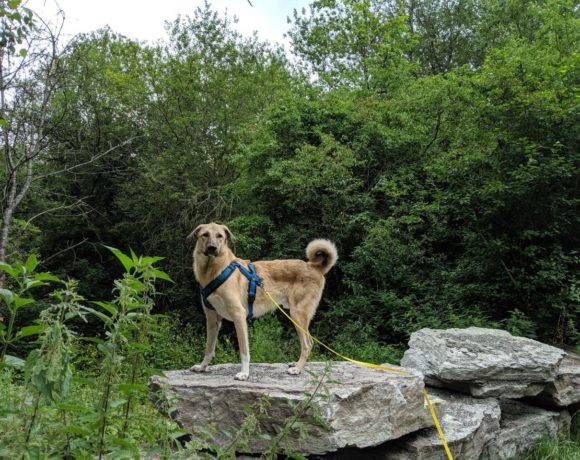 Ich heiße AKITO und suche ein Zuhause! Akito sucht seinen „Fels in der Brandung“ und Menschen, die mit Empathie, Zeit, Geduld und Klarheit ihr Leben mit ihm teilen. Im Dezember 2018 konnte Akito Rumänien entfliehen, mit etwa 4 Monaten. Heute ist er ca. 2 Jahre alt, 67 cm groß und wiegt 32 kg.Akito bringt Herdenschutzeigenschaften mit. Weder wurden diese in der ersten Hundeschule erkannt und berücksichtigt, noch ist seine Familie erfahren genug, damit umzugehen, was bei ihm zusätzliche Unsicherheiten ausgelöst hat. Aus dem kleinen Welpen wurde ein großer wunderschöner Hund, der mehr und mehr Eigenschaften eines Herdenschutzhundes zeigte, leider gepaart mit vielen Unsicherheiten und aufgrund dessen, mit „unerwünschten“ Verhaltensweisen, an denen bereits erfolgreich gearbeitet wird. 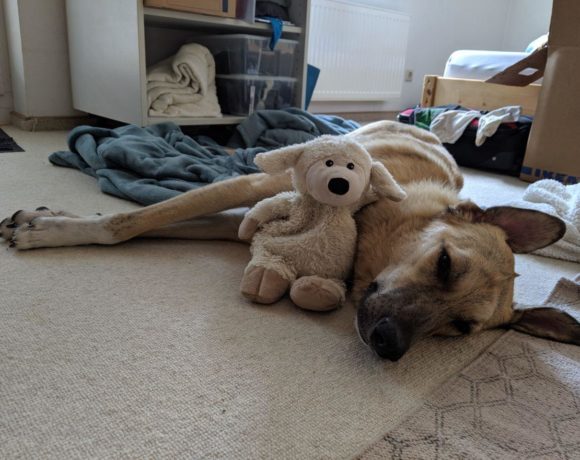 Akito ist ein junger, sensibler Hund auf der Suche nach Halt und Sicherheit. Der erste Schritt wird sein, Aktios Vertrauen zu erarbeiten und feste Rituale zu etablieren, die ihm helfen, innere Stabilität und positive Erfahrungen zu sammeln. Seine Reizschwelle ist noch sehr niedrig. Er regt sich schnell auf und braucht dann gezielte Beruhigung. Kinder mag Akito aus unbekannten Gründen nicht.  Menschen, die er kennt und denen er vertraut, liebt er dafür umso mehr. Akito möchte lernen, er gibt sich viel Mühe und sucht im Training immer wieder die Rückversicherung bei seinen Menschen. Eine der wunderbaren Eigenschaften eines Herdenschutzhundes ist die Spiegelung seines Menschen und darin liegt die große Chance für den Akito. Ein sicherer Mensch, der ihn zu einem sicheren, souveränen Hund werden lässt. Akito ist kastriert, gechipt, geimpft entwurmt und entfloht. Er wird nach positiver Vorkontrolle gegen eine Schutzgebühr von 375 Euro vermittelt. Wer hat Lust Akito kennenzulernen? Er kann in 71083 Herrenberg besucht werden. Euer Team von Ein Herz für Streuner e.V. - www.einherzfuerstreuner.de  © 2019 Ein Herz für Streuner  e.V. Alle Rechte vorbehalten.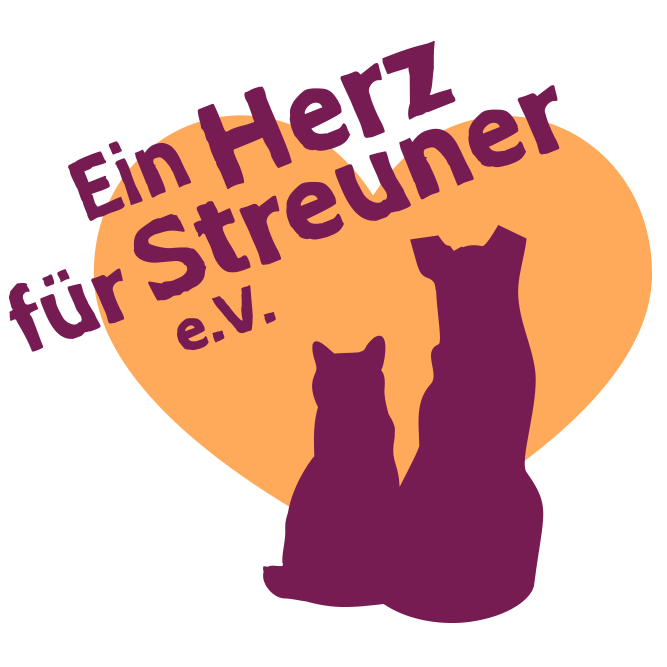 